The next few weeks at school are very busy. Please look at the relevant class base dates.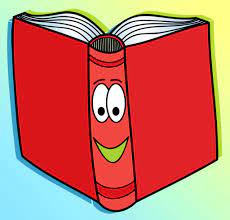 We have tried to include everything in this bulletin, if you have any questions please ask us we are always happy to help. All library books / story sacks need to be returned by Wednesday 5th July at the latest. Pupils can use our e-books at home and school.Please settle all money owed by 11th July.  Final bills including milk for this term will be sent out next week.  Everything financial has to be balanced by the end of the term.  Please ask if you are unsure if you have anything outstanding.Please make sure you have sent back your green After School Club forms for September – we need to know that there is still a need for this provision in the next school year.We have now had it confirmed that from September, our new school day start and finish times will be 8.45am and 3.15pm.  After School clubs will end at 4.15pm.  School transport will be in touch through the holidays re timings.Time Zone Sunday 2nd July	Singing in Alnwick Gardens – parents who have committed to this have further details;Wednesday 5th July	Y6 transition day to DCHS. The children will be transported to and from DCHS by us DCHS have sent out further details.Friday 7th July	Non-school uniform day (no theme), please bring something for the tombola or raffle being held at Sports Day.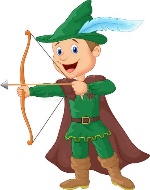 Monday 10th July 	2 Performances of Robin and the Sherwood Hoodies at Lucker Village Hall. There will be an un-ticketed, free, dress rehearsal performance at 1.00pm (we would encourage anyone with a young baby to come to this one), and a ticketed, paid for performance at 5pm.  Information went out last week on a bright orange form.	The children will stay at Lucker between performances – we will feed them.Wednesday 12th July	Y6 Beach transition day in Embleton with other schools – more details will be sent out.Thursday 13th July		Y6 transition day to DCHS. The children will be transported to and from DCHS by us;				DCHS have sent out further details.Friday 14th July			Last Water Safety session for Y6.	Monday 17th July	Sports Day, 1.00pm. there will be no school transport on this day. Please get in touch if you are not able to come to Sports Day and we will make alternative arrangements.   	Sports Day, is a rota of track and field events and will finish with KS2 pupils singing songs from the Alnwick Garden performance.   After the singing there will be tea and coffee available.  We are also hoping to have a tombola, raffle, cake stall and gifts to buy that the children have made. We are looking for raffle prizes, tombola items and pledges of baking for the cake stall.  You can send items for the raffle and tombola at any time.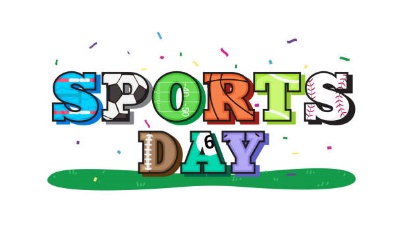 Tuesday 18th July	Y3 – Y6 will be taking part in an inter-school cross country event. Thursday 20th July	Leavers Service at St Maurice’s Ellingham at 9.30 am to say goodbye to our Y6’s.  Everyone is welcome.Earth Works .Monday 26th June	Visit to Brinkburn Priory for an RE project day.  The children will need smart, full uniform and sensible walking shoes and a coat / hat, sun cream, depending on the weather. We need to make an early start to get there on time.  If you drive your child to school, please could you make sure they are here for an 8.45am departure.Sunday 2nd July	Singing in Alnwick Gardens – parents who have committed to this have further details.Friday 7th July	Non-school uniform day (no theme), please bring something for the tombola or raffle being held at Sports Day.Monday 10th July 	2 Performances of Robin and the Sherwood Hoodies at Lucker Village Hall. There will be an un-ticketed, free dress rehearsal performance at 1.00pm (we would encourage anyone with a young baby to come to this one), and a ticketed, paid for performance at 5pm.  Information went out last week on a bright orange form. The children will stay at Lucker between performances – we will feed them.Monday 17th July	Sports Day, 1.00pm. there will be no school transport on this day. Please get in touch if you are not able to come to Sports Day and we will make alternative arrangements.   	Sports Day, is a rota of track and field events and will finish with KS2 pupils singing songs from the Alnwick Garden performance.   After the singing there will be tea and coffee available.  We are also hoping to have a tombola, raffle, cake stall and gifts to buy that the children have made. We are looking for raffle prizes, tombola items and pledges of baking for the cake stall.  You can send items for the raffle and tombola at any time.Tuesday 18th July	Y3 – Y6 will be taking part in an inter-school cross country event.Thursday 20th	Leavers Service at St Maurice’s Ellingham at 9.30 am to say goodbye to our Y6’s.  Everyone is welcome.Space BaseThursday 6th July	Visit to Bamburgh Castle – the children will need smart, full uniform and sensible walking shoes/trainers and a coat/ hat, sun cream depending on the weather.Friday 7th July	Non-school uniform day (non-themed), please bring something for the tombola or raffle being held at Sports Day.Monday 10th July	YEAR 2 ONLY 	2 Performances of Robin and the Sherwood Hoodies at Lucker Village Hall. There will be an unticketed, free dress rehearsal performance at 1.00pm (we would encourage anyone with a young baby to come to this one), and a ticketed paid for performance at 5pm.  Information went out last week on a bright orange form. The children will stay at Lucker between performances – we will feed them.Monday 10th July	YEAR 1 ONLY visit to Howick Gardens to study their nature topic with Ranger Jane. The children will need smart, full uniform and sensible walking shoes and a coat / hat, sun cream, depending on the weather.Monday 17th July	Sports Day, 1.00pm. there will be no school transport on this day. Please get in touch if you are not able to come to Sports Day and we will make alternative arrangements.   	Sports Day, is a rota of track and field events and will finish with KS2 pupils singing songs from the Alnwick Garden performance.   After the singing there will be tea and coffee available.  We are also hoping to have a tombola, raffle, cake stall and gifts to buy that the children have made. We are looking for raffle prizes, tombola items and pledges of baking for the cake stall.  You can send items for the raffle and tombola at any time.Thursday 20th	Leavers Service at St Maurice’s Ellingham at 9.30 am to say goodbye to our Y6’s.  Everyone is welcome.SPLASHFriday 7th July	Non-school uniform day (non themed), please bring something for the tombola or raffle being held at Sports Day.Monday 10th July	A visit to Howick Gardens to study their nature topic with Ranger Jane. The children will need smart, full uniform and sensible walking shoes and a coat / hat, sun cream, depending on the weather.Monday 17th July	Sports Day, 1.00pm. there will be no school transport on this day. Please get in touch if you are not able to come to Sports Day and we will make alternative arrangements.   	Sports Day, is a rota of track and field events and will finish with KS2 pupils singing songs from the Alnwick Garden performance.   After the singing there will be tea and coffee available.  We are also hoping to have a tombola, raffle, cake stall and gifts to buy that the children have made. We are looking for raffle prizes, tombola items and pledges of baking for the cake stall.  You can send items for the raffle and tombola at any time.Thursday 20th	Leavers Service at St Maurice’s Ellingham at 9.30 am to say goodbye to our Y6’s.  Everyone is welcome.